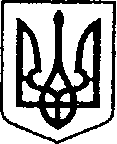 УКРАЇНАЧЕРНІГІВСЬКА ОБЛАСТЬН І Ж И Н С Ь К А    М І С Ь К А    Р А Д А15 сесія VIIІ скликанняР І Ш Е Н Н Явід  «26» жовтня 2021 р.                   м. Ніжин	                          № 44-15/2021Відповідно до статей 25, 26, 42, 59, 60, 73 Закону України «Про місцеве самоврядування в Україні», Регламенту Ніжинської міської ради Чернігівської області, затвердженого рішенням Ніжинської міської ради від 27 листопада 2020 року №3-2/2020 (зі змінами), рішення Ніжинської міської ради від 03 травня 2017 року № 49-23/2017 «Про затвердження Положення про порядок закріплення майна, що є комунальною власністю територіальної громади міста Ніжина, за підприємствами, установами, організаціями на правах господарського відання або оперативного управління та типових договорів», враховуючи листи комунального підприємства «Виробниче управління комунального господарства» № 1270/03-03 від 07.10.2021 року та управління освіти Ніжинської міської ради № 01-10/1833 від 12.10.2021 року міська рада вирішила:1. Вилучити з оперативного управління Управління освіти Ніжинської міської ради Чернігівської області нежитлове приміщення «котельня», загальною площею 40,1 кв. м., що знаходиться за адресою:                   Чернігівська область, місто Ніжин, вулиця Братів Зосим, 6.2. Закріпити за комунальним підприємством «Виробниче управління комунального господарства» на праві господарського відання нежитлове приміщення «котельня», загальною площею 40,1 кв. м., що знаходиться за адресою: Чернігівська область, місто Ніжин, вулиця Братів Зосим, 6.3. Начальнику управління освіти Ніжинської міської ради Чернігівської області Градобик В. В. та начальнику комунального підприємства «Виробниче управління комунального господарства» Шпаку В. А. забезпечити приймання-передачу нежитлового приміщення «котельня», загальною площею 40,1 кв. м., що знаходиться за адресою: Чернігівська область, місто Ніжин,                       вулиця Братів Зосим, 6.4. Управлінню освіти Ніжинської міської ради Чернігівської області зняти з балансового обліку нежитлове приміщення «котельня», загальною площею 40,1 кв. м., що знаходиться за адресою: Чернігівська область,          місто Ніжин, вулиця Братів Зосим, 6, а комунальному підприємству «Виробниче управління комунального майна» поставити на балансовий облік нерухоме майно, що визначено у пункті 2 цього рішення, відповідно до акта приймання-передачі.5. Начальнику комунального підприємства «Виробниче управління комунального господарства» Шпаку В. А. здійснити заходи щодо державної реєстрації права господарського відання на нежитлове приміщення «котельня», загальною площею 40,1 кв. м., що знаходиться за адресою: Чернігівська область, місто Ніжин, вулиця Братів Зосим, 6, відповідно до вимог чинного законодавства.6. Начальнику відділу комунального майна управління комунального майна та земельних відносин Ніжинської міської ради Чернігівської області Федчун Н.О. забезпечити оприлюднення даного рішення на офіційному сайті Ніжинської міської ради протягом п’яти робочих днів після його прийняття. 7. Організацію виконання даного рішення покласти на першого заступника міського голови з питань діяльності виконавчих органів ради Вовченка Ф. І., начальника управління комунального майна та земельних відносин Ніжинської міської ради Чернігівської області  Онокало І. А. 8. Контроль за виконанням даного рішення покласти на постійну комісію міської ради з питань житлово-комунального господарства, комунальної власності,  транспорту  і  зв’язку  та  енергозбереження    (голова комісії Дегтяренко В.М.).Міський голова			      	          		             Олександр КОДОЛАВізують:Начальник управління комунального майната земельних відносин Ніжинської міської ради	            Ірина ОНОКАЛОПерший заступник міського голови з питань діяльностівиконавчих органів ради                                                          Федір ВОВЧЕНКОСекретар Ніжинської міської ради                                            Юрій ХОМЕНКОНачальник відділуюридично-кадрового забезпечення апарату                                                                    В’ячеслав ЛЕГАвиконавчого комітетуНіжинської міської ради     Головний спеціаліст – юрист відділу бухгалтерськогообліку, звітності та правового забезпечення управліннікомунального майна та земельних відносин Ніжинської міської ради					        Сергій САВЧЕНКОГолова постійної комісії міськоїради з питань житлово-комунальногогосподарства, комунальної власності, транспорту і зв’язку та енергозбереження	          	Вячеслав ДЕГТЯРЕНКОГолова постійної комісії міської ради з питаньрегламенту, законності, охорони прав і свобод громадян,запобігання корупції, адміністративно-територіальногоустрою, депутатської діяльності та етики                              Валерій САЛОГУБПро закріплення на праві господарського відання комунального підприємства «Виробниче управління комунального господарства» нежитлове приміщення «котельня», за адресою: Чернігівська область, місто Ніжин, вулиця Братів Зосим, 6